2)Построить данный цикл на PV-, PT- диаграммах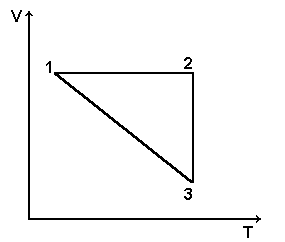 Ответ: 